Статья   «ИСПОЛЬЗОВАНИЕ ИГРОВЫХ ТЕХНОЛОГИЙ  В ОБУЧЕНИИ УЧАЩИХСЯ  МЛАДШЕГО  ШКОЛЬНОГО  ВОЗРАСТА  АНГЛИЙСКОМУ ЯЗЫКУ»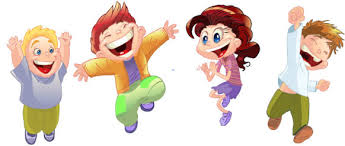    Одним из любимейших занятий у детей является игра. Через неё ребенок знакомится с окружающим миром, приобретает новые знания, поэтому многие психологи и педагоги советуют использовать игровые приемы в работе с учащимися младшего школьного возраста.      Принимая участие в играх, учащиеся учатся не только общению со сверстниками, но и развивают основные психические процессы такие как: речь, мышление, память и внимание, которые необходимы для успешного изучения иностранного языка.            Игровые технологии часто применяются для обучения учащихся младшего школьного возраста. Игры, используемые на занятиях по английскому языку, должны быть увлекательными и несложными, чтобы учащиеся сразу смогли включиться в работу. На практике доказано, что во время игры учащиеся лучше усваивают учебный материал.Еще одним преимуществом игровых технологий является то, что в процессе их использования реализуются основные задачи:1) развивающая: развитие памяти, внимания, логического мышления;2) образовательная: повторение и закрепление ранее изученного;3) воспитательная: знакомство учащихся с английским языком;Работая над созданием тематических игр, педагог должен учитыватьнесколько условий, а именно:1) доступность, чтобы каждый учащийся был вовлечен в учебнуюдеятельность;2) универсальность, т.е. использование игр на разных этапах занятия (например, в качестве фонетической разминки или для закрепления пройденного материала);3) направленность, игры должны быть разработаны с учетом основных ЗУН, в частности, при изучении алфавита необходимо задействовать речевые и графические умения;4) временные рамки – игры не должны превышать 10 минут, так как основной задачей  педагога является учение, а не развлечение учащихся;Бараковских Ирина Олеговна,   учитель начальных классов и иностранного языка одной из школ г.Волгограда , советует использовать  множество эффективных игр. Привожу примеры некоторых их них.ФОНЕТИЧЕСКИЕ ИГРЫ«Угадай по голосу, кто пришёл к тебе в гости».Кто-нибудь из учащихся, закрыв глаза, стоит у доски, а другой учащийся громко произносит слова приветствия:Good morning, Pete!  How are you? Тот, кто стоит у доски, должен по голосу догадаться, кто с ним здоровается, должен ответить на приветствие, назвав учащегося по имени:Good morning, Olga! I am fine, thank you!«Who Has the Best Hearing ?»Педагог говорит учащимся: «Сейчас я буду произносить русские и английские звуки. Ваша задача - узнать английские звуки и поднять руку, как только вы услышите один из них. Когда вы услышите русский звук, руку поднимать не следует». Те учащиеся, которые ошибаются, выбывают из игры. Выигрывает та команда, в которой к концу игры осталось больше учащихся.ЛЕКСИЧЕСКИЕ ИГРЫ«Поймай и скажи» (с мячом)Оборудование: мяч или мягкая игрушка.Ход игры. Учащиеся  сидят в кругу. Педагог, бросая мяч любому игроку, называет слово по-русски. Поймав мяч, игрок бросает его  педагогу назад, одновременно называя это слово по-английски. Пример:       Педагог : кошка        Учащийся : a cat• Изменение числа.        Пример:        Педагог: a cat         Учащийся : cats• Добавляя нужную форму глагола «to be» Пример: Педагог: I     Учащийся : amИгра «Домино»Оборудование: карточки с иллюстрациями (пройденная лексика). Несколько карточек с двойным изображением какого-либо объекта.Ход игры. Игроки садятся в круг на полу на ковёр. Каждому игроку раздаётся по 5-7 карточек. Оставшиеся карточки кладут в центр. Начинает игру участник с карточкой, на которой двойное изображение объекта. Игрок кладёт эту карточку и называет по-английски, что изображено на ней. Далее игра идёт по правилам игры «Домино». Побеждает тот, у кого не осталось ни одной карточки. Остальные участники игры кладут свои карточки в центр круга, при этом называя по-английски, что изображено на каждой иллюстрации. Важно добиваться чёткого проговаривания учащимися слов, изображение которых есть на карточке.МЕТОД ИЛОНЫ ДАВЫДОВОЙНа доске пишутся 7 слов, 5 раз учащиеся  хором произносят (нормально, тихо, громко, басом, шепотом…), учащиеся закрывают глаза, педагог стирает 1 слово, учащиеся  должны всю строчку прочитать вместе с пропущенным словом, затем стираем по очереди другие слова. Можно попросить записать в конце все слова в тетради, а можно попросить дать перевод еще.ГРАММАТИЧЕСКИЕ ИГРЫЗанятие -ИНТЕРВЬЮ (учащиеся  ходят с микрофоном, друг у друга задают вопросы – какая твоя любимая еда  и т. д., а потом обобщают и рассказывают – 3 человека из нашей  группы  любят пиццу…)    В процессе таких игр у учащихся активизируются все познавательные процессы. Еще одним преимуществом этих игр является то, что они помогают снять усталость у учащихся, так как меняется форма работы на занятии. А самое главное, использование игр на занятиях по  английскому языку всегда дает хорошие результаты: учащиеся младшего школьного возраста лучше усваивают учебный материал и у них появляется интерес к новому предмету.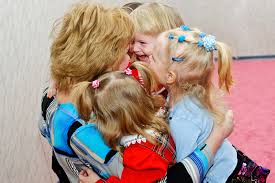 При подготовке статьи была использована следующая литература:VII  всероссийский конкурс статей  «Методическая копилка идей учителей английского языка» (выпуск 7). Санкт- Петербург 2016.«ИСПОЛЬЗОВАНИЕ ИГРОВЫХ ТЕХНОЛОГИЙ В ОБУЧЕНИИ МЛАДШИХ ШКОЛЬНИКОВ АНГЛИЙСКОМУ АЛФАВИТУ»- авторБогачева Татьяна Валерьевна МБОУ СШ №82 учитель английскогоязыка города Архангельска.Из опыта работы  Бараковских Ирины  Олеговны,   учителя начальных классов и иностранного языка МОУ СШ г.Волгограда .